Pakhomov Vitaliy SergeevichExperience:Documents and further information:CERTIFICATE: DESIGNATED SECURITY DUTIES OF SHIPBOARD PERSONNEL
CERTIFICATE: CARRIAGE OF DANGEROUS AND HAZARDOUS SUBSTANCES
CERTIFICATE: TRAINING FOR PERSONNEL SERVING ON PASSANGER SHIPS OTHER THAN RO-RO PASSANGER SHIPS
CERTIFICATE: TRAINING FOR PERSONNEL SERVING ON RO-RO PASSENGER SHIPS
CERTIFICATE: TANKER FAMILIARIZATION
CERTIFICATE: ADVANCED FIRE FIGHTING
CERTIFICATE: MEDICAL FIRST AID ON BOARD SHIP
CERTIFICATE: PROFICIENCY IN SURVIVAL CRAFT AND RESCUE BOATS
CERTIFICATE: BASIC SAFETY TRAINING AND INSTRUCTION
CERTIFICATE OF COMPETENCY: Third-class Electrical Engineer Officer
ENDORSEMENT:Electrical Engineer Officer
CERTIFICATE: Ship^s Electrician
ENDORSEMENT:Second-class Ship^s ElectricianPosition applied for: Electrical EngineerDate of birth: 22.10.1981 (age: 36)Citizenship: UkraineResidence permit in Ukraine: NoCountry of residence: UkraineCity of residence: SevastopolPermanent address: 8,Bogdana Hmelnitskogo str.,62 flatContact Tel. No: +7 (869) 263-11-82 / +7 (978) 911-09-39E-Mail: pakhomov_vitaliy@mail.ruU.S. visa: NoE.U. visa: NoUkrainian biometric international passport: Not specifiedDate available from: 16.02.2014English knowledge: ModerateMinimum salary: 1000 $ per month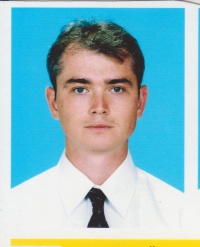 PositionFrom / ToVessel nameVessel typeDWTMEBHPFlagShipownerCrewingElectrician13.12.2013-24.01.2014ANT - 1Passenger Ro-Ro Ship3484Deutz14008MoldovaSelket Venturez Inc.STELLMAR28.08.2013-19.11.2013UZHNYYTanker Product34128 NVD 48 A - 2U1200UkraineMarine Administration SSFPAB MarineElectrician22.01.2013-23.05.2013ANT-1Passenger Ro-Ro Ship3484Deutz14008MoldovaSelket Venturez Inc.Total Ship Management ExpertsElectrician19.10.2012-29.12.2012ApolloniaPassenger Ro-Ro Ship4623,5Pielstick12012MoldovaSireny Management LTD B.V.I.Total Ship Management ExpertsElectrician14.10.2011-07.03.2012Akademik AndreevCable laying vessel3297WARTSILA4950RussiaLLC "DSMU Gazstroy"&mdash;Electrician20.06.2011-14.10.2011EchotekhCable laying vessel3297WARTSILA4950RussiaLLC "DSMU Gazstroy"&mdash;